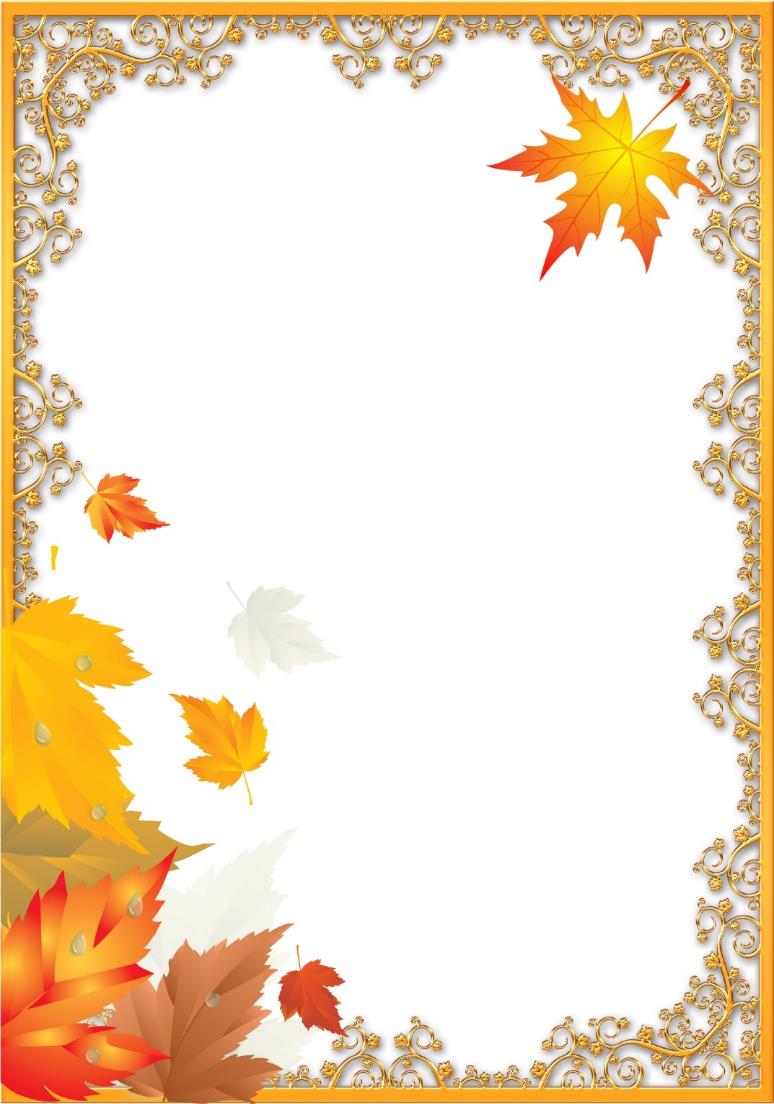 «Занятия с природным  материалом  -источник     творческой мысли»Любой ребенок с детства должен развиваться физически и духовно. Важную роль в процессе развития играют различные занятия, творчество, рисование и лепка. Все эти виды можно объединить в один, если создавать совместно с ребенком различные поделки. Имея свободное время и развитую фантазию, можно любой обыденный процесс превратить в увлекательное действо. Например, выходя с ребенком на прогулку, можно не просто гулять, а заняться поиском подходящих материалов, из которых будет создаваться будущий шедевр. Всевозможные камешки, стекляшки – все пойдет в дело.Ну, а если вы отправились с ребенком в лес, тогда пространство  для поиска значительно расширится. Природные материалы для поделок можно найти в любом лесу. Листочки, травинки, шишки, веточки, цветочки, камушки, ягоды и многое другое имеют  большие преимущества перед материалами искусственными. Основное - это, конечно, экологичность: все материалы естественны, без химических добавок. И, несомненно, приоритетом является нулевая финансовая трата.Собирая вместе с взрослыми  материалы для поделок, ребенок прикладывает определенные усилия, набирается опыта, и впоследствии  такие поделки будут для него особенно ценны.Работа с природным материалом заключает в себе большие возможности сближения ребенка с родной природой, воспитания бережного, заботливого отношения к ней и формирования первых трудовых навыков.Природная мастерская может быть и в объединениях, и дома. Материалы, в нее входящие, наверняка заинтересуют детей, ведь от еловых шишек пахнет смолой, а солома переливается всеми оттенками солнца, а ракушки блестят перламутром. Поделки из природного материала, созданные своими руками, великолепно украсят детскую комнату и позволят ребёнку совершить полет фантазии в мир детских сказок.
И из всего этого можно делать игрушки и разные поделки. Кора деревьев, шишки, мох, солома, ветки деревьев, каштаны, желуди, осенние листья, речные и морские ракушки, початки кукурузы, хвоя, орехи и множество других природных материалов прекрасно подходят для изготовления всевозможных поделок своими руками.  Кропотливый труд по созданию фигурок и даже композиций может стать интересным, необычным и очень приятным занятием. Тем более что дети смогут не только проявить всю свою фантазию, но и научиться чему-то новому, развить ловкость. Не зря ведь известные педагоги и детские психологи отмечают важную роль использования природного материала в занятиях с детьми.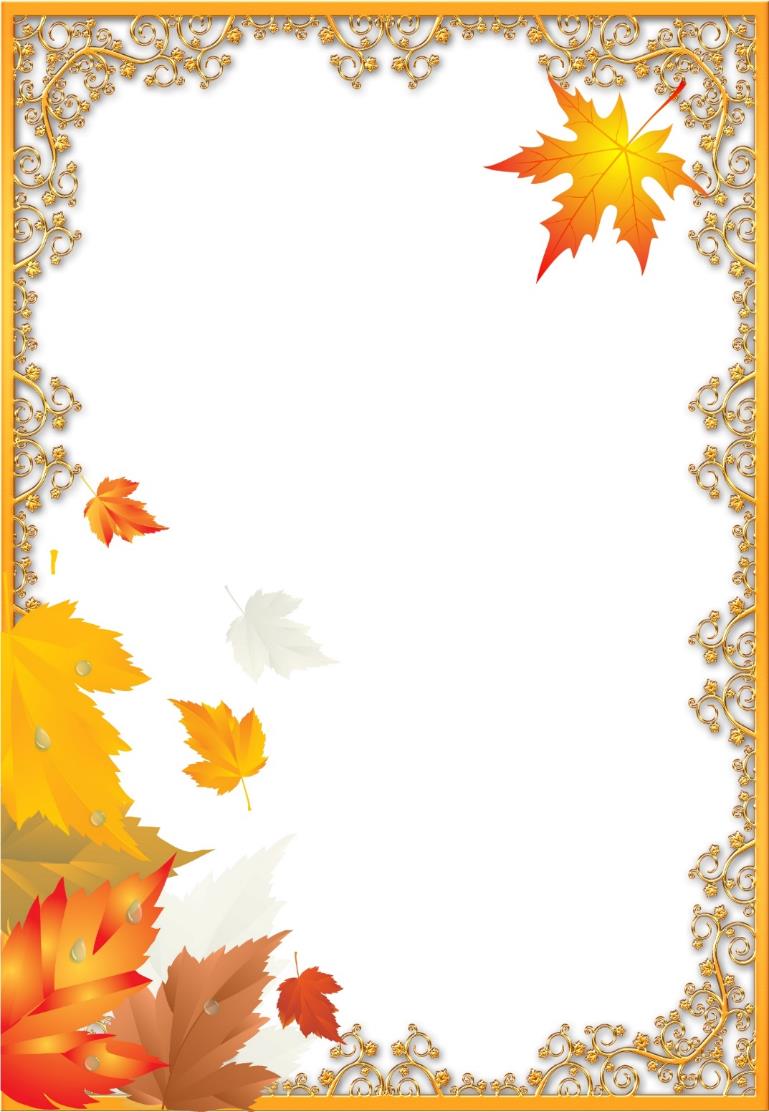 
Собрать исходный материал дети также могут самостоятельно, принеся с прогулки по парку шишки, ветки или желуди, а от водоема – ракушки и красивые камушки. Рассматривая собранный материал, перебирая его, ощупывая и обследуя, дети запомнят форму, краски, свойства каждого материала. Но и это еще не все – встречи с природой способствуют развитию детей, совершенствованию их умений внимательно изучать различные явления.Для создания поделок из природного материала от ребенка потребуется некоторая ловкость, которая со временем будет только улучшаться, и он своими руками сможет создавать не только простые поделки, но и целые композиции по мотивам известных сказок. Первые неточные движения сменятся уверенными и точными по мере создания все большего количества фигурок и поделок, пальцы станут гибкими, а руки – сильными. Это особенно важно, так как в будущем руки должны быть готовы кписьму, к различной учебной деятельности в школе. Благодаря ручному труду развивается сенсомоторика – согласованность в работе глаз и рук, совершенствуется координация движений, гибкость и точность в выполнении действий. Изготовление поделок способствует приобретению специальных навыков и умений.Работа с природным материалом также способствует умственному развитию ребенка, развитию его мышления, мелкой моторики пальцев. Если изначально для создания поделки из природного материала ребенку нужно рассмотреть образец, проанализировать его структуру и способы изготовления, то со временем он сможет повторить фигурку, просто взглянув на рисунок или фотографию, или даже создать что-нибудь по собственному замыслу. 
Кроме всего прочего занятия по изготовлению поделок и оригинальных игрушек из природного материала позволяют развивать у детей внимание, повышать его устойчивость. Например, чтобы сделать собачку, ребенку придется внимательно изучить образец, чтобы понять, где и как правильно сделать отверстия для лап, чтобы они были расположены симметрично, не слишком высоко и не слишком низко, на одном уровне. Также нужно изучить способ крепления головы и других частей тела или декоративных деталей в поделках.Многих взрослых и детей привлекает процесс собирания грибов в лесу. Ярким событием для любого ребенка может стать собирание шишек! «А для чего они?» - спросите вы. Ответ простой: из шишек можно смастерить множество интересных и красивых поделок. Такой простой материал, как шишки, оказывает неоценимую помощь в развитии у ребенка фантазии, мелкой моторики и воображения.                                 Материал подготовила                                           ИЗО специалист Стародубцева Г.П.